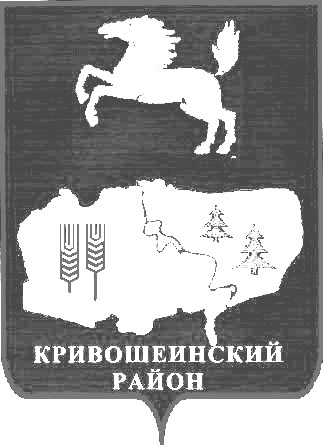 АДМИНИСТРАЦИЯ КРИВОШЕИНСКОГО РАЙОНАПОСТАНОВЛЕНИЕс. КривошеиноТомской области16.06.2015                                                                                                                                    № 249О подготовке и проведении  Всероссийскойсельскохозяйственной переписи 2016 года на территории Кривошеинского района      Во исполнение постановления Правительства Российской Федерации от 10.04.2013г. № 316 «Об организации Всероссийской сельскохозяйственной переписи 2016 года», распоряжения Губернатора Томской области от 16.06.2015 № 175-р «О подготовке и проведении Всероссийской сельскохозяйственной переписи 2016 года на территории Томской области» и в целях организации проведения Всероссийской сельскохозяйственной переписи (далее ВСХП) по согласованию с руководителями предприятий, организаций, учреждений для осуществления согласованных действий органов местного самоуправления, федеральных и областных органов исполнительной власти на территории Кривошеинского района и оперативного решения вопросов организации проведения ВСХП 2016 года,  ПОСТАНОВЛЯЮ: Создать районную комиссию по подготовке и проведению Всероссийской сельскохозяйственной переписи 2016 года на территории Кривошеинского района (далее Комиссия) согласно приложению № 1.  Утвердить положение о Комиссии по организации проведения ВСХП согласно приложению № 2. Рекомендовать Главам сельских поселений Кривошеинского района:обеспечить решение организационных вопросов по организации проведения ВСХП;предоставить Отделу государственной статистики в г.Томске (в с. Кривошеино) на время подготовки и проведения ВСХП служебные помещения для хранения переписной документации и для работы переписных работников;обеспечить обновление записей в документах похозяйственного учёта для чего организовать сплошной обход личных подсобных хозяйств с 1 по 15 июля 2015 года;оказывать помощь Отделу государственной статистики в г.Томске (в с. Кривошеино)  в подборе и подготовке переписных кадров; организовывать и проводить совместно со специалистами Отдела государственной статистики в г.Томске (в с. Кривошеино) информационно-разъяснительную работу среди населения о необходимости проведения ВСХП;оказать содействие  Отделу государственной статистики в г.Томске (в с. Кривошеино) посредством предоставления сведений для составления списков объектов сельскохозяйственной переписи на основании данных учёта личных подсобных хозяйств, осуществляемого органами местного самоуправления поселений; Рекомендовать Отделу государственной статистики в г.Томске (в с.Кривошеино) (Лобанова Г.Г.) на основе нормативов и параметров определения затрат подготовить исходные данные для определения объёмов финансирования работ, связанных с организацией проведения ВСХП. Управлению финансов Администрации Кривошеинского района (Ерохина И.В.) при поступлении межбюджетных трансфертов из областного бюджета на финансирование проведения работ связанных с подготовкой и проведением ВСХП, произвести все необходимые мероприятия.Управлению социально-экономического развития села Администрации Кривошеинского района (Архипов А.А.) оказывать всестороннее содействие   Отделу государственной статистики в г.Томске (в с.Кривошеино)  в организации проведения  ВСХП. Рекомендовать начальнику  Областного Государственного Бюджетного Учреждения «Кривошеинское  межрайонное ветеринарное управление» (Полтев А.В.) по запросу Отдела государственной статистики в г.Томске (в с.Кривошеино) предоставить данные о поголовье сельскохозяйственных животных в сельских поселениях Кривошеинского района согласно плану противоэпизоотических мероприятий;Рекомендовать начальнику отдела Министерства внутренних дел России по Кривошеинскому   району (Шлапаков А.В.) обеспечить безопасность персонала, привлекаемого для организации и проведения ВСХП 2016 года, охрану помещений переписных участков, сохранность переписной документации.  Рекомендовать руководителю  МУП «Районные вести» (Шиянов И.А.) оказывать содействие Отделу государственной статистики в г.Томске (в с. Кривошеино) в проведении информационно-разъяснительной работы по освещению целей и задач ВСХП.Настоящее постановление вступает в силу с даты его подписания.Настоящее постановление подлежит размещению на официальном сайте муниципального образования Кривошеинский район в сети Интернет и в сборнике нормативных актов Администрации Кривошеинского района.Контроль за исполнением настоящего постановления возложить на заместителя Главы муниципального образования по экономическим вопросам, реальному сектору экономики и инновациям.Глава Кривошеинского района(Глава Администрации)                                                                                         А.В. РазумниковАрхипов Анатолий Алексеевич8(38251) 2-11-41Управление финансовПрокуратураСельские поселения по списку -7Управление социально-экономического развития селаАрхипов А.М.Сельхозпредприятия по списку -3КФК по списку БиблиотекаРедакция газеты «Районные вести»Отдел государственной статистики в г.Томске (в с. Кривошеино) ОМВД России по Кривошеинскому   районуОГБУ «Кривошеинское  межрайонное ветеринарное управление»Приложение № 1к  постановлению АдминистрацииКривошеинского районаот 16.06.2015 № 249СоставКомиссии по подготовке и проведениюВсероссийской сельскохозяйственной переписи 2016 годана территории Кривошеинского района1. Архипов Алексей Михайлович - председатель комиссии – заместитель Главы муниципального образования по экономическим вопросам, реальному сектору экономики и инновациям;2. Лобанова Галина Геннадьевна - заместитель председателя Комиссии – руководитель Отдела государственной статистики в г. Томске (в с. Кривошеино) (по согласованию);3. Архипов Анатолий Алексеевич - заместитель председателя Комиссии – руководитель управления социально – экономического развития села Администрации Кривошеинского  района;4. Иванова Людмила Григорьевна - секретарь Комиссии – специалист Отдела государственной статистики в г.Томске (в с.Кривошеино) (по согласованию);члены комиссии:5. Полтев Алексей Владимирович - начальник ОГБУ «Кривошеинское межрайонное ветеринарное управление» (по согласованию);6. Пилипенко Михаил Юрьевич           - главный специалист по управлению муниципальным имуществом Администрации Кривошеинского района;7. Зацепина Светлана Валерьевна          - заместитель начальника межрайонного отдела №7 ФГБУ ФКП Реестра (по согласованию);8. Горбиков  Александр Петрович     - главный специалист по делам строительства и архитектуры Администрации Кривошеинского района;9. Ерохина Ирина Викентьевна - руководитель управления финансов Администрации Кривошеинского района;10. Кондратьев Вадим  Владимирович   - главный специалист- главный государственный инженер инспектор инспекции государственного технического надзора по Кривошеискому и Молчановскому району (по согласованию);11. Шлапаков Александр Васильевич     - начальник ОМВД России по Кривошеинскому району;12. Воронов Владимир Михайлович - корреспондент газеты « Районные вести» (по согласованию);13. Рудова Ольга Николаевна - Глава Кривошеинского сельского поселения (по согласованию);14. Ахмадеева Альфия Салеховна - регистратор управления реестра по Томкой области (по согласованию);15. Маленкова Лариса Владимировна - Глава Иштанского сельского поселения (по согласованию);16. Антипенко Николай Григорьевич - уполномоченный по вопросам ВСХП в Кривошеинском районе (по согласованию)Приложение № 2к  постановлению АдминистрацииКривошеинского районаот 16.06.2015 № 249Положениео Комиссии по подготовке и проведению Всероссийской сельскохозяйственной переписи 2016 года на территории Кривошеинского района1. Комиссия по подготовке и проведению Всероссийской сельскохозяйственной переписи 2016 года на территории Кривошеинского района (далее Комиссия) образована для координации действий органов местного самоуправления, федеральных и областных органов исполнительной власти на территории Кривошеинского района по подготовке и проведению Всероссийской сельскохозяйственной переписи 2016 года (далее ВСХП).2. Комиссия в своей работе руководствуется Конституцией Российской Федерации, конституционными  законами, федеральными законами, указами и распоряжениями Президента Российской Федерации, постановлениями распоряжениями Правительства Российской Федерации, законами Томской области, постановлениями и распоряжениями Администрации Томской области, Губернатора Томской области, Главы Администрации Кривошеинского района, а также настоящим Положением.3. Основными задачами Комиссии являются:- обеспечение согласованных действий органов местного самоуправления, федеральных органов исполнительной власти, исполнительных органов государственной  власти Томской области на территории Кривошеинского района  по подготовке и проведению Всероссийской  сельскохозяйственной переписи 2016 года;- оперативное решение вопросов, связанных с подготовкой и проведением Всероссийской сельскохозяйственной переписи 2016 года.4. Комиссия состоит из председателя Комиссии, двух заместителей председателя Комиссии, секретаря Комиссии и членов Комиссии.5. Председатель Комиссии руководит её деятельностью, определяет порядок рассмотрения вопросов, утверждает планы работы Комиссии и повестку очередного заседания Комиссии, ведёт заседания Комиссии, осуществляет контроль за исполнением решений комиссии, вносит предложения об уточнении и обновлении состава Комиссии, несет ответственность за выполнение возложенных на  Комиссию задач. Во время отсутствия председателя Комиссии или по его поручению один из заместителей председателя Комиссии исполняет обязанности председателя Комиссии. 6. Комиссия для осуществления возложенных на нее задач:- рассматривает вопросы взаимодействия органов местного самоуправления, федеральных  и  областных органов исполнительной власти на территории Кривошеинского района в подготовке и проведении ВСХП;- осуществляет контроль  за ходом подготовки и проведения ВСХП, выполнения постановления Главы Администрации Кривошеинского района. 7. Комиссия имеет право:- заслушивать на своих заседаниях должностных лиц, ответственных  за выполнение мероприятий по подготовке и проведению ВСХП;- запрашивать у органов местного самоуправления, федеральных и областных органов исполнительной  власти на территории Кривошеинского района материалы по вопросам ВСХП;- направлять в органы местного самоуправления, федеральные и областные органы исполнительной власти на  территории Кривошеинского района рекомендации по вопросам ВСХП;- приглашать на заседания Комиссии руководителей и должностных лиц органов местного самоуправления, федеральных и областных объединений, средств массовой информации, специалистов;- в случае необходимости по вопросам подготовки и про ведения ВСХП вносить предложения  на рассмотрение Главы Кривошеинского района.8. Состав Комиссии утверждается постановлением  Главы Кривошеинского района.9. Заседания Комиссии проводятся по мере необходимости, но не реже одного раза в полугодие, в соответствии с планом работы Комиссии. Заседания Комиссии  считаются правомочными, если на них присутствует  более половины ее членов. Члены Комиссии участвуют в ее заседаниях  без права замены.10. Решения Комиссии принимаются простым большинством голосов присутствующих на заседании членов Комиссии путем открытого голосования. В случае равенства голосов, решающим является голос председателя Комиссии. Решения Комиссии оформляются протоколами, которые подписываются председателем Комиссии или его заместителем, председательствующим на заседании и секретарём. 11. Решение Комиссии, принятые в пределах ее компетенции, являются обязательными для федеральных и областных органов исполнительной власти  на территории Кривошеинского района, а также для органов местного самоуправления.12. Секретарь Комиссии уведомляет членов Комиссии и приглашённых лиц о дате и времени проведения очередного заседания Комиссии и его повестке, формирует материалы к заседанию Комиссии, обеспечивает ими членов Комиссии и приглашённых лиц не позднее чем за 2 рабочих дня до заседания Комиссии, оформляет протоколы и решения заседания Комиссии. 13. Организационно – техническое обеспечение работы Комиссии осуществляется Отделом государственной статистики в г.Томске (в с. Кривошеино).